תפעול new SOLO ממקלדת המחשב ואו משלט אלחוטיZ+ = הגדלה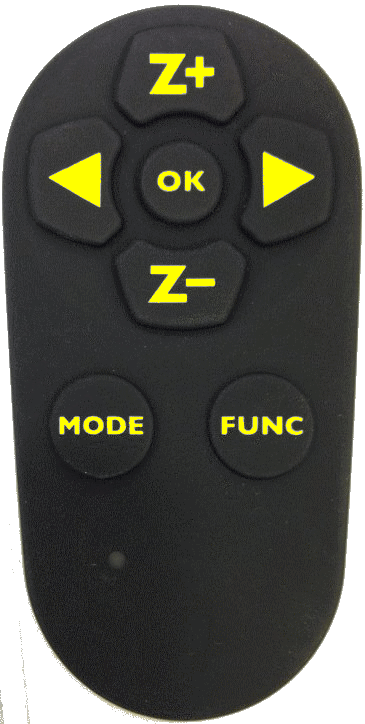  Z- = הקטנה OK = למעבר מהיר מתצוגה הנוכחית לתצוגת סקירה.חצים = כיוון בהירות או לכניסה לתפריט.MODE = החלפת צבעים או הגדרות. בעל 3 מצבי תצוגה: טבעי, שחור לבן, לבן שחורFUNC = הפיכת תצוגה או למיסוךמקשי מקלדתוהמשמעותחלונות 10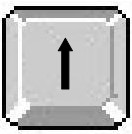 Control+Win+ 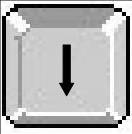 הגדל תצוגהControl+Win+LControl+Win+הקטן תצוגהControl+Win+KControl+Win+ Iשמור תמונהControl+Win+ Jשמירת תמונה בשםControl+Win+ Cהגבר בהירותControl+Win+ Oלכידת וידאוControl+Win+ Vהקטן בהירותControl+Win+ F1מצב צבעיםControl+Win+ F2ניגודיות 1Control+Win+ F3ניגודיות 2Control+Win+ Tסיבוב תמונהControl+Win+ Eיציאה מהתוכנהALT+ F4Control+Win+ Mהגדל / מזערControl+Win+ Lפיצול תצוגה ימין/שמאלControl+Win+AControl+Win+ Yפיצול תמונה למטה/למעלהControl+Win+ Zהקפאת/ביטול תצוגהControl+Win+ Sתצוגת חלוןControl+Win+ 1-9הגדרת ערכי הגדלה, רק בחלון פעיל.Control+Win+ Nתצוגת מיידע תוכנה